ProjectL'implication du système visuel lors du traitement de la parole dans différents contextes linguistiquesChotiga Pattamadilok(1), Samuel Planton(1) (1) LPLAbstract- PublicationsArticlePlanton, S., Chanoine, V., Sein, J., Anton J-L., Nazarian, B., Pallier, C. & Pattamadilok,C. (2019). Top-down activation of the visuo-orthographic system during spoken sentence processing. NeuroImage 202,116-13.PosterPlanton, S., Chanoine, V., Sein, J., Anton J-L., Nazarian, B., Pallier, C. & Pattamadilok, C. (2017). Involvement of the visuo-orthographic system during spoken sentence processing. Cognitive Neuroscience Society 24th Annual Meeting, 25-28 Mars 2017, San Francisco, USA.Fiche-résumé contribution CRExIntermod 2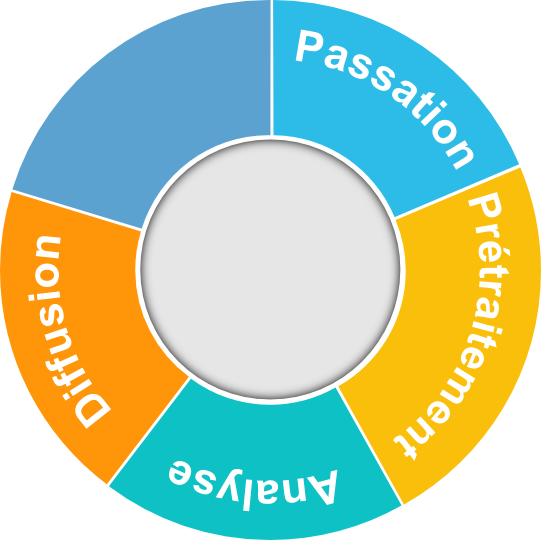 L'implication du système visuel lors du traitement de la parole dans différents contextes linguistiquesInvestigateurs : Chotiga Pattamadilok (LPC), Samuel Planton (LPC),Durée : 6 mois (fin en octobre 2016)Contribution : Aide à la passation, au prétraitement et à l’analyse des données.  Elaboration de scripts matlab pour l’analyse  gPPI.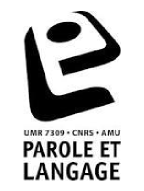 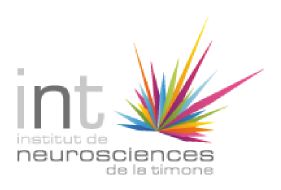 ▮ Paradigme –  ▮ Passation –   Aide à la passation effectuée sur 25 adultes▮ Prétraitement –  Nombreux tests qualité que la nouvelle machine IRM du CERIMED (Prisma 3 T Siemens).  Prétraitement des données sur SPM12▮ Analyse –  Analyse univarié classique (ICI) et Elaboration de scripts matlab pour l’analyse  ‘global Psycho-Physiological Interaction’ ou  gPPI (ICI).▮ Diffusion –  (voir section Publications)